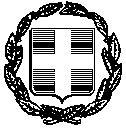 ΑΙΤΗΣΗ-ΥΠΕΥΘΥΝΗ ΔΗΛΩΣΗ(άρθρο 8 Ν.1599/1986)(ΥΠΕΧΕΙ ΘΕΣΗ ΚΑΙ ΩΣ ΚΑΤΑΣΤΑΣΗ ΑΤΟΜΙΚΩΝ ΣΤΟΙΧΕΙΩΝ) Η ακρίβεια των στοιχείων που υποβάλλονται με αυτή τη δήλωση μπορεί να ελεγχθεί με βάση το αρχείο άλλων υπηρεσιών(άρθρο 8 παρ. 4 Ν. 1599/1986)                                                                                               Πύργος,                                                                                                Ημερομηνία:      …/…… / 20…                                                                                                                 (υπογραφή)ΠΡΟΣ:                                          ΔΔΕ ΗΛΕΙΑΣ                                          ΔΔΕ ΗΛΕΙΑΣ                                          ΔΔΕ ΗΛΕΙΑΣ                                          ΔΔΕ ΗΛΕΙΑΣ                                          ΔΔΕ ΗΛΕΙΑΣ                                          ΔΔΕ ΗΛΕΙΑΣ                                          ΔΔΕ ΗΛΕΙΑΣ                                          ΔΔΕ ΗΛΕΙΑΣ                                          ΔΔΕ ΗΛΕΙΑΣ                                          ΔΔΕ ΗΛΕΙΑΣ                                          ΔΔΕ ΗΛΕΙΑΣΟ – Η Όνομα:Επώνυμο:Επώνυμο:Επώνυμο:Επώνυμο:Όνομα και Επώνυμο Πατέρα:Όνομα και Επώνυμο Μητέρας:Ημερομηνία γέννησης:Τόπος Γέννησης:Αριθμός Δελτίου Ταυτότητας:Τηλ:Τηλ:Τόπος Κατοικίας:Οδός:Αριθ:Αριθ:Αριθ:ΤΚ:Αρ. Τηλεομοιοτύπου (Fax):Δ/νση Ηλεκτρ. Ταχυδρομείου(Εmail):Δ/νση Ηλεκτρ. Ταχυδρομείου(Εmail):Δ/νση Ηλεκτρ. Ταχυδρομείου(Εmail):Δ/νση Ηλεκτρ. Ταχυδρομείου(Εmail):Δ/νση Ηλεκτρ. Ταχυδρομείου(Εmail):Δ/νση Ηλεκτρ. Ταχυδρομείου(Εmail):Με ατομική μου ευθύνη και γνωρίζοντας τις κυρώσεις , που προβλέπονται από τις διατάξεις της παρ. 6 του άρθρου 22 του Ν. 1599/1986, δηλώνω ότι:Με ατομική μου ευθύνη και γνωρίζοντας τις κυρώσεις , που προβλέπονται από τις διατάξεις της παρ. 6 του άρθρου 22 του Ν. 1599/1986, δηλώνω ότι:Με ατομική μου ευθύνη και γνωρίζοντας τις κυρώσεις , που προβλέπονται από τις διατάξεις της παρ. 6 του άρθρου 22 του Ν. 1599/1986, δηλώνω ότι:Με ατομική μου ευθύνη και γνωρίζοντας τις κυρώσεις , που προβλέπονται από τις διατάξεις της παρ. 6 του άρθρου 22 του Ν. 1599/1986, δηλώνω ότι:Με ατομική μου ευθύνη και γνωρίζοντας τις κυρώσεις , που προβλέπονται από τις διατάξεις της παρ. 6 του άρθρου 22 του Ν. 1599/1986, δηλώνω ότι:Με ατομική μου ευθύνη και γνωρίζοντας τις κυρώσεις , που προβλέπονται από τις διατάξεις της παρ. 6 του άρθρου 22 του Ν. 1599/1986, δηλώνω ότι:Με ατομική μου ευθύνη και γνωρίζοντας τις κυρώσεις , που προβλέπονται από τις διατάξεις της παρ. 6 του άρθρου 22 του Ν. 1599/1986, δηλώνω ότι:Με ατομική μου ευθύνη και γνωρίζοντας τις κυρώσεις , που προβλέπονται από τις διατάξεις της παρ. 6 του άρθρου 22 του Ν. 1599/1986, δηλώνω ότι:Με ατομική μου ευθύνη και γνωρίζοντας τις κυρώσεις , που προβλέπονται από τις διατάξεις της παρ. 6 του άρθρου 22 του Ν. 1599/1986, δηλώνω ότι:Με ατομική μου ευθύνη και γνωρίζοντας τις κυρώσεις , που προβλέπονται από τις διατάξεις της παρ. 6 του άρθρου 22 του Ν. 1599/1986, δηλώνω ότι:Με ατομική μου ευθύνη και γνωρίζοντας τις κυρώσεις , που προβλέπονται από τις διατάξεις της παρ. 6 του άρθρου 22 του Ν. 1599/1986, δηλώνω ότι:Με ατομική μου ευθύνη και γνωρίζοντας τις κυρώσεις , που προβλέπονται από τις διατάξεις της παρ. 6 του άρθρου 22 του Ν. 1599/1986, δηλώνω ότι:1. επιθυμώ να αναγνωριστεί:Η προϋπηρεσία μου για μισθολογική κατάταξη και επισυνάπτω  βεβαίωση/εις   προϋπηρεσίας ως εξής:1………………………………………………………………………………………………………………………………………..2………………………………………………………………………………………………………………………………………..3…………………………………………………………………………………………………………………………………………4…………………………………………………………………………………………………………………………………………5…………………………………………………………………………………………………………………………………………ο Μεταπτυχιακός ή /και Διδακτορικός τίτλος σπουδών και επισυνάπτω φωτοαντίγραφο του τίτλου:…………………………………………………………………………………………………………………………. …………………………………………………………………………………………………………………………………………..2. για την εν λόγω προϋπηρεσία δε λαμβάνω σύνταξη ,αποζημίωση ή άλλο βοήθημα αντί  σύνταξης.1. επιθυμώ να αναγνωριστεί:Η προϋπηρεσία μου για μισθολογική κατάταξη και επισυνάπτω  βεβαίωση/εις   προϋπηρεσίας ως εξής:1………………………………………………………………………………………………………………………………………..2………………………………………………………………………………………………………………………………………..3…………………………………………………………………………………………………………………………………………4…………………………………………………………………………………………………………………………………………5…………………………………………………………………………………………………………………………………………ο Μεταπτυχιακός ή /και Διδακτορικός τίτλος σπουδών και επισυνάπτω φωτοαντίγραφο του τίτλου:…………………………………………………………………………………………………………………………. …………………………………………………………………………………………………………………………………………..2. για την εν λόγω προϋπηρεσία δε λαμβάνω σύνταξη ,αποζημίωση ή άλλο βοήθημα αντί  σύνταξης.1. επιθυμώ να αναγνωριστεί:Η προϋπηρεσία μου για μισθολογική κατάταξη και επισυνάπτω  βεβαίωση/εις   προϋπηρεσίας ως εξής:1………………………………………………………………………………………………………………………………………..2………………………………………………………………………………………………………………………………………..3…………………………………………………………………………………………………………………………………………4…………………………………………………………………………………………………………………………………………5…………………………………………………………………………………………………………………………………………ο Μεταπτυχιακός ή /και Διδακτορικός τίτλος σπουδών και επισυνάπτω φωτοαντίγραφο του τίτλου:…………………………………………………………………………………………………………………………. …………………………………………………………………………………………………………………………………………..2. για την εν λόγω προϋπηρεσία δε λαμβάνω σύνταξη ,αποζημίωση ή άλλο βοήθημα αντί  σύνταξης.1. επιθυμώ να αναγνωριστεί:Η προϋπηρεσία μου για μισθολογική κατάταξη και επισυνάπτω  βεβαίωση/εις   προϋπηρεσίας ως εξής:1………………………………………………………………………………………………………………………………………..2………………………………………………………………………………………………………………………………………..3…………………………………………………………………………………………………………………………………………4…………………………………………………………………………………………………………………………………………5…………………………………………………………………………………………………………………………………………ο Μεταπτυχιακός ή /και Διδακτορικός τίτλος σπουδών και επισυνάπτω φωτοαντίγραφο του τίτλου:…………………………………………………………………………………………………………………………. …………………………………………………………………………………………………………………………………………..2. για την εν λόγω προϋπηρεσία δε λαμβάνω σύνταξη ,αποζημίωση ή άλλο βοήθημα αντί  σύνταξης.1. επιθυμώ να αναγνωριστεί:Η προϋπηρεσία μου για μισθολογική κατάταξη και επισυνάπτω  βεβαίωση/εις   προϋπηρεσίας ως εξής:1………………………………………………………………………………………………………………………………………..2………………………………………………………………………………………………………………………………………..3…………………………………………………………………………………………………………………………………………4…………………………………………………………………………………………………………………………………………5…………………………………………………………………………………………………………………………………………ο Μεταπτυχιακός ή /και Διδακτορικός τίτλος σπουδών και επισυνάπτω φωτοαντίγραφο του τίτλου:…………………………………………………………………………………………………………………………. …………………………………………………………………………………………………………………………………………..2. για την εν λόγω προϋπηρεσία δε λαμβάνω σύνταξη ,αποζημίωση ή άλλο βοήθημα αντί  σύνταξης.1. επιθυμώ να αναγνωριστεί:Η προϋπηρεσία μου για μισθολογική κατάταξη και επισυνάπτω  βεβαίωση/εις   προϋπηρεσίας ως εξής:1………………………………………………………………………………………………………………………………………..2………………………………………………………………………………………………………………………………………..3…………………………………………………………………………………………………………………………………………4…………………………………………………………………………………………………………………………………………5…………………………………………………………………………………………………………………………………………ο Μεταπτυχιακός ή /και Διδακτορικός τίτλος σπουδών και επισυνάπτω φωτοαντίγραφο του τίτλου:…………………………………………………………………………………………………………………………. …………………………………………………………………………………………………………………………………………..2. για την εν λόγω προϋπηρεσία δε λαμβάνω σύνταξη ,αποζημίωση ή άλλο βοήθημα αντί  σύνταξης.1. επιθυμώ να αναγνωριστεί:Η προϋπηρεσία μου για μισθολογική κατάταξη και επισυνάπτω  βεβαίωση/εις   προϋπηρεσίας ως εξής:1………………………………………………………………………………………………………………………………………..2………………………………………………………………………………………………………………………………………..3…………………………………………………………………………………………………………………………………………4…………………………………………………………………………………………………………………………………………5…………………………………………………………………………………………………………………………………………ο Μεταπτυχιακός ή /και Διδακτορικός τίτλος σπουδών και επισυνάπτω φωτοαντίγραφο του τίτλου:…………………………………………………………………………………………………………………………. …………………………………………………………………………………………………………………………………………..2. για την εν λόγω προϋπηρεσία δε λαμβάνω σύνταξη ,αποζημίωση ή άλλο βοήθημα αντί  σύνταξης.1. επιθυμώ να αναγνωριστεί:Η προϋπηρεσία μου για μισθολογική κατάταξη και επισυνάπτω  βεβαίωση/εις   προϋπηρεσίας ως εξής:1………………………………………………………………………………………………………………………………………..2………………………………………………………………………………………………………………………………………..3…………………………………………………………………………………………………………………………………………4…………………………………………………………………………………………………………………………………………5…………………………………………………………………………………………………………………………………………ο Μεταπτυχιακός ή /και Διδακτορικός τίτλος σπουδών και επισυνάπτω φωτοαντίγραφο του τίτλου:…………………………………………………………………………………………………………………………. …………………………………………………………………………………………………………………………………………..2. για την εν λόγω προϋπηρεσία δε λαμβάνω σύνταξη ,αποζημίωση ή άλλο βοήθημα αντί  σύνταξης.1. επιθυμώ να αναγνωριστεί:Η προϋπηρεσία μου για μισθολογική κατάταξη και επισυνάπτω  βεβαίωση/εις   προϋπηρεσίας ως εξής:1………………………………………………………………………………………………………………………………………..2………………………………………………………………………………………………………………………………………..3…………………………………………………………………………………………………………………………………………4…………………………………………………………………………………………………………………………………………5…………………………………………………………………………………………………………………………………………ο Μεταπτυχιακός ή /και Διδακτορικός τίτλος σπουδών και επισυνάπτω φωτοαντίγραφο του τίτλου:…………………………………………………………………………………………………………………………. …………………………………………………………………………………………………………………………………………..2. για την εν λόγω προϋπηρεσία δε λαμβάνω σύνταξη ,αποζημίωση ή άλλο βοήθημα αντί  σύνταξης.1. επιθυμώ να αναγνωριστεί:Η προϋπηρεσία μου για μισθολογική κατάταξη και επισυνάπτω  βεβαίωση/εις   προϋπηρεσίας ως εξής:1………………………………………………………………………………………………………………………………………..2………………………………………………………………………………………………………………………………………..3…………………………………………………………………………………………………………………………………………4…………………………………………………………………………………………………………………………………………5…………………………………………………………………………………………………………………………………………ο Μεταπτυχιακός ή /και Διδακτορικός τίτλος σπουδών και επισυνάπτω φωτοαντίγραφο του τίτλου:…………………………………………………………………………………………………………………………. …………………………………………………………………………………………………………………………………………..2. για την εν λόγω προϋπηρεσία δε λαμβάνω σύνταξη ,αποζημίωση ή άλλο βοήθημα αντί  σύνταξης.1. επιθυμώ να αναγνωριστεί:Η προϋπηρεσία μου για μισθολογική κατάταξη και επισυνάπτω  βεβαίωση/εις   προϋπηρεσίας ως εξής:1………………………………………………………………………………………………………………………………………..2………………………………………………………………………………………………………………………………………..3…………………………………………………………………………………………………………………………………………4…………………………………………………………………………………………………………………………………………5…………………………………………………………………………………………………………………………………………ο Μεταπτυχιακός ή /και Διδακτορικός τίτλος σπουδών και επισυνάπτω φωτοαντίγραφο του τίτλου:…………………………………………………………………………………………………………………………. …………………………………………………………………………………………………………………………………………..2. για την εν λόγω προϋπηρεσία δε λαμβάνω σύνταξη ,αποζημίωση ή άλλο βοήθημα αντί  σύνταξης.1. επιθυμώ να αναγνωριστεί:Η προϋπηρεσία μου για μισθολογική κατάταξη και επισυνάπτω  βεβαίωση/εις   προϋπηρεσίας ως εξής:1………………………………………………………………………………………………………………………………………..2………………………………………………………………………………………………………………………………………..3…………………………………………………………………………………………………………………………………………4…………………………………………………………………………………………………………………………………………5…………………………………………………………………………………………………………………………………………ο Μεταπτυχιακός ή /και Διδακτορικός τίτλος σπουδών και επισυνάπτω φωτοαντίγραφο του τίτλου:…………………………………………………………………………………………………………………………. …………………………………………………………………………………………………………………………………………..2. για την εν λόγω προϋπηρεσία δε λαμβάνω σύνταξη ,αποζημίωση ή άλλο βοήθημα αντί  σύνταξης.